Hsinchu County American School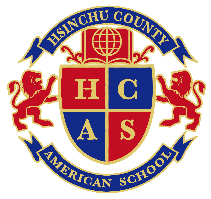 APPLICATION FOR ADMISSIONNotes:I hereby certify, to the best of my knowledge, that the information I have provided in this form is true and correct. If false or misleading information has been provided, Hsinchu County American School (HCAS) has the right to annul my child’s enrollment.I agree that in the event of my child withdrawing from HCAS, tuition and fees already paid for the school year will be partially refunded in accordance with the Early Withdrawal Refund Schedule. In registering my child at HCAS, I agree to abide by and accept the rules and procedures of the school as established by the School Board and the Administration.Parent will be responsible to contribute to a positive school environment and avoid conduct which creates or promotes intolerance or disharmony between and/or among the members of our school community and avoid making unfounded comments that may damage the image of the School or the staff.Student’s Name : ______________________________________   Date : ___________________________________________Parent’s Name : ________________________________________Parent’s Signature : ____________________________________Hsinchu County American School, No 189, Gaotie 2nd Road, Zhubei City, Hsinchu County 302, Taiwan (ROC)Testing Date: (                                  )              ID # __________________   (FOR OFFICE USE ONLY)Student's Name (as shown on passport)(Family Name) (Middle Name) (Given Names)(Family Name) (Middle Name) (Given Names)(Family Name) (Middle Name) (Given Names)(Family Name) (Middle Name) (Given Names)Birth Date Birth Date Sex Student's Name (as shown on passport)(Family Name) (Middle Name) (Given Names)(Family Name) (Middle Name) (Given Names)(Family Name) (Middle Name) (Given Names)(Family Name) (Middle Name) (Given Names)/       /      M     D     Y/       /      M     D     Y(F / M)Applying for Grade: (   ) □Kindergarten   □Elementary School  □Middle School   □High School □Kindergarten   □Elementary School  □Middle School   □High School □Kindergarten   □Elementary School  □Middle School   □High School □Kindergarten   □Elementary School  □Middle School   □High School □Kindergarten   □Elementary School  □Middle School   □High School □Kindergarten   □Elementary School  □Middle School   □High School □Kindergarten   □Elementary School  □Middle School   □High SchoolPhoto Passport No. Other Name used (if any)Other Name used (if any)Photo ROC ID NumberARC NumberARC NumberPhoto Date of Issue Photo Date of Issue Photo Date of ExpirationPhoto Date of ExpirationPhoto Country of BirthCountry of CitizenshipCountry of CitizenshipCountry of CitizenshipCountry of CitizenshipMailing AddressEmail AddressEmail AddressEmail AddressEmail AddressHome Phone NumberOfficial Use OnlyOfficial Use OnlyOfficial Use OnlyOfficial Use OnlyMobile Phone NumberOfficial Use OnlyOfficial Use OnlyOfficial Use OnlyOfficial Use OnlyFAMILY INFORMATION  Father’s Name:Mother’s Name:Citizenship:Citizenship:Country of Birth:Country of Birth:Occupation/Profession:Occupation/Profession:Position/Title:Position/Title:Name of Company:Name of Company:Work Address in Taiwan:Work Address in Taiwan:Work Phone Number : Work Phone Number : Residential Address in Taiwan:Residential Address in Taiwan: Home and Mobile Phone number:Home and Mobile Phone number:E-mail Address :E-mail Address :Student lived abroad (Y , N)Student lived abroad (Y , N)City and Country of ResidenceDurationFrom             /          to             /          From             /          to             /          From             /          to             /          From             /          to             /          LanguageStudent►English Fluency:  Fluent English Speaker  Limited English Speaker  Non-English Speaker LanguageStudent►First Language:                          ►Second Language:                  ► Language Spoken at Home: LanguageFather► English Fluency:  Fluent English Speaker  Limited English Speaker  Non-English SpeakerLanguageFather►First Language: LanguageMother ► English Fluency:  Fluent English Speaker  Limited English Speaker  Non-English SpeakerLanguageMother ►First Language:                     Siblings  NameSexDate of Birth School AttendingGradeCountry of CitizenshipSiblings  Siblings  Siblings  EDUCATIONSchools attended. Please begin with the most recent one. Schools attended. Please begin with the most recent one. Schools attended. Please begin with the most recent one. Schools attended. Please begin with the most recent one. Schools attended. Please begin with the most recent one. Schools attended. Please begin with the most recent one. Schools attended. Please begin with the most recent one. Name of schoolName of schoolCity/CountryWebsite Address Dates of AttendanceGradePrimary Language of InstructionAdditional InformationHas your child ever skipped a grade?  Yes/NoIf yes, please explain___________________________________________________________________________Has your child ever been in a gifted, talented or enrichment program?  Yes/NoIf yes, please explain___________________________________________________________________________Has your child ever been suspended or dismissed from school for any reason? Yes/NoIf yes, please explain___________________________________________________________________________Does your child have any specific learning disability? Yes/NoIf yes, please explain___________________________________________________________________________Has your child ever been denied admission to a school? Yes/NoIf yes, please explain___________________________________________________________________________Does your child have any physical disabilities/impairments? Yes/NoIf yes, please explain___________________________________________________________________________Does your child have any medical conditions or require medication in order to meet his/her potential at school?If yes, please explain___________________________________________________________________________Has your child ever been in an ESL, ESOL, EAL or related program for English language assistance?If yes, please explain___________________________________________________________________________Questions 9 through 15 are to be completed by the students applying to Grade 5 to Grade 12List any clubs, organizations, sports and/or extracurricular activities in which you have been involved.______________________________________________________________________________________________________________________________________________________________________________________________________________________________________________________________________________Do you have a musical instrument and/or sing in a choir/chorus? If yes, please list the ensemble in which you have participated and for how long.___________________________________________________________________________________________________________________________________________________________________________________________How do you spend your free time? ____________________________________________________________________________________________________________________________________________________________________________________________Have you ever volunteered for an organization or done community service?  If yes, please list organizations, indicate how long you were involved in each, and describe your involvement.  __________________________________________________________________________________________________________________________________________________________________________________________________________________________________What is/are your favorite course? Why? ______________________________________________________________________What is/are the course you find difficult? Why? ______________________________________________________________What are your future plans for college and career goals?_______________________________________________________________________________________________________________________________________________________________________Bills and school notices should be mailed to        Home Address    Business Address    Email AddressEMERGENCY CONTACT INFORMATIONWho will the child be living with during the school year? Please check:  Both Parents   Father  Mother  Grandparents  Other (Please specify) ________________________________________Who will the child be living with during the school year? Please check:  Both Parents   Father  Mother  Grandparents  Other (Please specify) ________________________________________Person to be contacted in an emergency if parents are not available:Name:                                                     Relationship:Phone:                                                     Mobile Phone:Person to be contacted in an emergency if parents are not available:Name:                                                     Relationship:Phone:                                                     Mobile Phone: